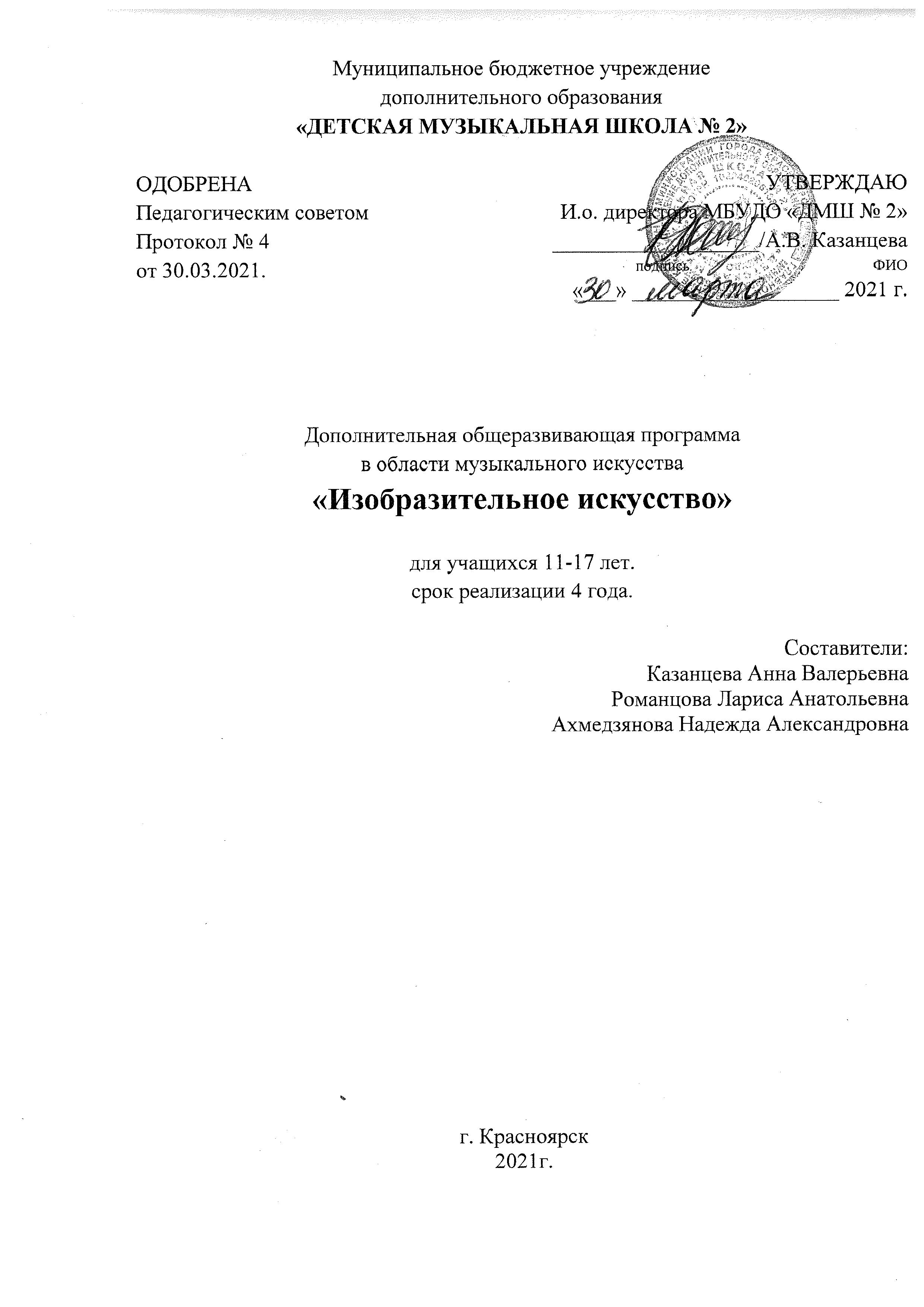 Содержание Пояснительная запискаУчебные планы дополнительной общеразвивающей программыПримерный календарный учебный графикПеречень учебных предметовУсловия реализации программыПланируемые результаты освоенияПояснительная запискаДополнительная общеразвивающая программа «Изобразительное искусство» (далее Программа) является программой художественной направленности, разработана МБУДО «ДМШ № 2» (далее – Школа) в соответствии с Федеральным законом от 29.12.2012 N 273-ФЗ "Об образовании  в Российской Федерации", в соответствии с Рекомендациями по организации образовательной и методической деятельности при реализации  общеразвивающих программ в области искусств (Письмо министерства  культуры Российской Федерации от 21 ноября 2013 г. № 191-01-39/06-ГИ), Уставом Школы, на основе Примерных учебных планов образовательных программ дополнительного образования для детских школ искусств, Министерство культуры РФ, Москва, 2003 год.Программа предназначена для детей в возрасте от 11 до 17 лет.Форма обучения – очная. Занятия проводятся в мелкогрупповой, групповой формах. Срок реализации программы –  4 года. 	Содержание художественного образования включает: формирование культурно-исторической компетентности, подразумевающей изучение теории и истории искусства разных эпох и народов; формирование художественно-практической компетентности, подразумевающей овладение средствами художественной выразительности различных видов искусств; формирование художественного вкуса и оценочных критериев в контексте духовно-нравственных и эстетических идеалов. Реализация содержания художественного образования происходит на трех уровнях: формирование отношения к культуре как к важнейшему условию свободного и разностороннего развития собственной личности; формирование потребности в полноценном художественном общении с произведениями различных видов искусств на основе их адекватной эстетической оценки; формирование навыков самостоятельной художественной деятельности, восприятия этой деятельности как неотъемлемой части своей жизни.Основным принципом построения образовательной программы является  вариативность содержания, направленного на удовлетворение различных образовательных потребностей.Режим занятий устанавливается в соответствии с санитарно гигиеническими правилами и нормативами. Занятия проводятся в соответствии с учебным планом, календарным учебным графиком и индивидуальным расписанием обучающихся, утвержденными Школой. Продолжительность учебных занятий 36 недель. Учебной недели – 6 дней, академический час – 40 минут. Занятия организованы в 2 смены. Сроки начала и окончания учебного года, продолжительность четверти и школьных каникул устанавливаются учебным графиком Школы.Для обучающихся в Школе организуется питьевой режим. Уровень освоения программы – повышенный.Цели повышенного уровня освоения:достижение уровня развития личности, достаточного для творчески- деятельной самореализации и самовыражения в сфере искусства;достижение уровня образованности, позволяющего выпускнику самостоятельно ориентироваться в ценностях мирового культурного пространства;достаточно высокая степень овладения  знаниями, умениями, навыками по выбранному виду искусства, необходимая для приобретения собственного опыта художественной деятельности.Важная специфика образовательного  процесса - его практико-ориентированная направленность.Практическая деятельность обучающихся  имеет следующие виды:учебно-исполнительская  (художественно-изобразительная);учебно-теоретическая;творческая (креативная);культурно-просветительская.Данные  виды  практической  деятельности  обучающихся  могут быть основой как учебных  занятий, так и внеклассных мероприятий.Учебный план образовательной программы «Изобразительное искусство»(основной этап обучения 4 года)Количественный состав групп не более 15 человек.Примерный календарный учебный график Продолжительность учебного года составляет 39 недель.  Продолжительность учебных занятий 36 недель. Учебный процесс организуется по четвертям, разделенным каникулами. Конкретные даты начала и окончания учебных четвертей, каникул ежегодно устанавливаются календарным учебным графиком, утверждаемым  педагогическим советом и приказом директора Школы.Перечень учебных предметов  Условия реализации программы При реализации дополнительной общеразвивающей программы  «Изобразительное искусство» Школа руководствуется Санитарно-эпидемиологическими правилами и нормативами, противопожарным нормами, нормами охраны труда. Школа соблюдает своевременные сроки текущего и капитального ремонта учебных помещений. Для реализации Программы необходимый перечень учебных аудиторий, специализированных кабинетов и материально-технического  обеспечения включает в себя: - кабинеты для групповых, занятий, соответствующие санитарно-гигиеническим нормам расчета учебной площади на одного ученика, оснащенные мольбертами, подиумами, софитами, стеллажами,  шкафами; - выставочный зал; - натюрмортный фонд;- туалеты для мальчиков и девочек, оснащенные сантехническим оборудованием соответствующего возрасту обучающихся размера; - гардероб для верхней одежды, раздевалка для переодевания детей. Кабинеты для  занятий по истории искусств оснащены видеоаппаратурой, дидактическими материалами. Методическое сопровождение Программы включает рабочие программы  учебных предметов, видеоматериалы. Кадровое обеспечение: - преподаватели имеющее среднее профессиональное или высшее образование, соответствующее профилю преподаваемого предмета.Планируемые результаты освоения программы Показателями развития личности выпускника как результата образования являются:сформированность  познавательных  интересов  и потребностей, устойчивой мотивации к художественной деятельности;развитие интеллектуальной сферы ребенка, волевых и эмоциональных  качеств, достаточных для осуществления практической деятельности в различных видах искусств, как в самой детской школе искусств, так и после ее окончания.Повышенный уровень освоения образовательной программы выпускником предполагает следующие знания и умения:1) Учебно-исполнительская деятельность – овладение достаточно высоким уровнем знаний, умений, навыков, необходимых в индивидуальной творческой деятельности (практике). Формирование умения самостоятельно решать поставленные задачи и художественно их реализовывать. Умение грамотно и образно изображать с натуры и по памяти предметы (объекты) окружающего мира. Овладение различными художественными материалами, техниками и жанрами. Формирование умения грамотно и осмысленно применять их для решения художественных задач.2) Учебно-теоретическая – достижение необходимого уровня функциональной грамотности. Овладение навыками осознанного восприятия произведений изобразительного искусства. Овладение законами цветоведения, световоздушной и линейной перспективы. Формирование умений использовать полученные знания в практической деятельности.3) Творческая (креативная) – формирование умения воплощать представления и фантазии в работе над композицией.4) Культурно-просветительская – формирование навыков участия в конкурсах, фестивалях, выставках. Овладение навыками индивидуальной и коллективной творческой деятельности. Формирование умения сочетать различные виды деятельности и применять их во внеклассных мероприятиях.Формой  аттестации учащихся являются просмотры работ, проводящиеся один раз в полугодие. Кроме того, проводятся промежуточные  просмотры в классах по окончании работы над темой, на которых выставляются текущие оценки.	Итоговая аттестация в 4 классе проводится в форме контрольных работ по рисунку и живописи, дипломной работы по композиции, зачета по истории искусств. Итоговая оценка по курсу скульптуры ставится в третьем классе. При этом учитывается успеваемость учащегося в течение всего курса обучения.№ п/пНаименование предметаКоличество часов в неделюКоличество часов в неделюКоличество часов в неделюКоличество часов в неделюКоличество часов в неделю№ п/пНаименование предмета1234экзамены(класс)1.Рисунок33442.Живопись3333  3.Композиция станковая2222IV4.Композиция прикладная11115.Скульптура22116.Беседы об изобразительном искусстве1111IVВСЕГО часов:121212  12Индекс учебного предметаНаименование учебногопредметаУП.01. РисунокУП.02 ЖивописьУП.03Композиция станковаяУП.04 Композиция прикладнаяУП.05.СкульптураУП.06.Беседы об изобразительном искусствеЖивописьИтоговая постановка.Учащиеся (выпускники) должны владеть знаниями, навыками в реалистической передаче натуры средствами живописи; решать живописно-композиционные задачи: форму и объём предметов в пространственной среде с учётом особенностей цветовых отношений и взаимовлияний; добиваться единства цветового строя в работе, разбираться в цветовых и тональных отношениях. Свободно, эмоционально передавать в работе ощущение от натуры.РисунокИтоговая постановка.Выпускники должны владеть знаниями и навыками построения и графического изображения формы, перспективного построения реалистического изображения на плоскости; светотеневого решения формы предметов; усвоить некоторые сведения о пластической анатомии человека и животных; владеть навыками последовательного ведения рисунка, усвоить его технические приёмы.КомпозицияИтоговая работа (возможен цикл работ).Выпускники должны освоить законы построения композиции на плоскости и умело использовать для воплощения творческого замысла композиционные приёмы, изобразительные средства и художественные техники. Уметь работать последовательно от эскиза идеи и подготовительного материала до реализации идеи в большом формате, или серии листов (диптих, триптих), связанных единством замысла и воплощения.СкульптураИтоговый просмотр.Выпускники должны владеть приёмами создания круглой и рельефной скульптуры; при сохранении реалистического подхода, уметь мыслить пластическими образами, владеть навыками работы со скульптурными материалами и инструментами; уметь воплощать композиционный замысел, используя натурные этюды и работы на воображении. Беседы об изобразительном искусствеЭкзамен.Выпускники должны усвоить разные виды и жанры изобразительного искусства, уметь их различать и анализировать; знать шедевры классического наследия и отдельных мастеров искусств; различать искусство разных эпох, знать их выразительные возможности.